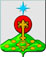 РОССИЙСКАЯ ФЕДЕРАЦИЯСвердловская областьДУМА СЕВЕРОУРАЛЬСКОГО ГОРОДСКОГО ОКРУГАРЕШЕНИЕот 29 сентября 2021 года	            № 70г. Североуральск     О награждении Почетной грамотой Думы Североуральского городского округа Руководствуясь Федеральным законом от 06.10.2003 года № 131-ФЗ «Об общих принципах организации местного самоуправления в Российской Федерации», Уставом Североуральского городского округа, на основании Положения о Почетной грамоте Думы Североуральского городского округа, утвержденного Решением Думы Североуральского городского округа от 30.05.2007 г. № 60, Дума Североуральского городского округаРЕШИЛА:1. За высокий уровень организации и обеспечение проведения государственной итоговой аттестации выпускников общеобразовательных учреждений Североуральского городского округа в 2021 году и в связи с празднованием Дня учителя наградить Почетной грамотой Думы Североуральского городского округа:          Ермолаева Александра Сергеевича – учителя математики Муниципального автономного общеобразовательного учреждения средняя общеобразовательная школа № 1.         2. Разместить настоящее Решение на официальном сайте Администрации Североуральского городского округа.И.о. Председателя ДумыСевероуральского городского округа                                               А.Н. Копылов